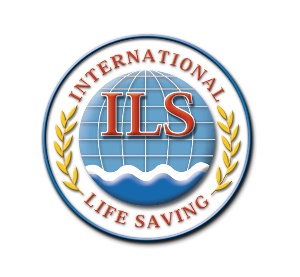 World Water SafetyINTERNATIONAL LIFE SAVING FEDERATIONGemeenteplein 26 – 3010 Leuven - BelgiumTel: +32/ 16 896060 - E-mail: ils.hq@telenet.be - Web: http://www.ilsf.orgTo the Lifesaving Federationsof nations requiring a visa to enter the Schengen area .Concerns: 	Visa Support Invitation Letters to participate in the Meetings and Lifesaving World Championships 2020 in Riccione, Italy.03/03/2020Dear President,In September this year the ILS will hold its Elective General Assembly, Board Meetings and Commission Meetings in conjunction with the 2020 Lifesaving World Championships (LWC 2020).  From 18th to 23rd September the ILS meetings will take place, and from 18th September to 5th October the World Championships. For the complete programme, please check the LWC 2020 website at  https://www.lifesaving2020.it/event/37/competitions-and-results/competition-programmes Delegates from ILS Member Federations can participate in the ILS and Regional Meetings upon appointment by their National Federation.Technical Officials (referees and judges) who have been appointed by the ILS Sport Commission to officiate at LWC 2020 and endorsed by their National Federation can participate in the Lifesaving World Championships.Competitors and team officials, who are bona-fide members of and endorsed by the Member Federation, can participate in the Lifesaving World Championships.If your federation is in a nation whose inhabitants require a visa to travel to Riccione, Italy, personal invitation letters can be obtained by completing the attached request form for each person, and sending it, together with a copy of the passport(s) to the ILS Headquarters at ils.hq@telenet.be Only fully completed and signed, request forms sent from your e-mail address, with a clearly visible scan/image of the matching passports will be processed.The ILS Headquarters will check and forward all requests to the host organisation, who in turn will engage with the Italian Olympic Committee that will issue the invitations.Please note the deadline of 15th July 2020 to send your request forms for personal invitations to the ILS Headquarters.It is important that these requests for visa support letters are only submitted for those who are genuine participants at the LWC 2020 events.  The reputation of not only your federation but also the ILS will be seriously affected if an individual that we support in their visa application either does not appear at LWC 2020 or goes missing after the event and does not return to their country of origin.We hope the above directives are clear to you and look forward of welcoming you in Riccione.Thank you for your usual cooperation,Yours sincerely 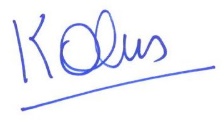 Karin ObusExecutive DirectorILSFor your information:The countries whose citizens are required to obtain a Schengen visa in order to enter any member country of the Schengen area are: Afghanistan, Algeria, Angola, Armenia, Azerbaijan, Bahrain, Bangladesh, Belarus, Belize, Benin, Bhutan, Bolivia, Botswana, Burkina Faso, Burma/Myanmar, Burundi, Cambodia, Cameroon, Cape Verde, Central African Republic, Chad, China, Comoros, Congo, Côte D’ivoire, Cuba, Democratic Republic of Congo, Djibouti, Dominican Republic, Ecuador, Egypt, Equatorial Guinea, Eritrea, Ethiopia, Fiji, North Korea, Gabon, Gambia, Ghana, Guinea, Guinea-Bissau, Guyana, Haiti, India, Indonesia, Iran, Iraq, Jamaica, Jordan, Kazakhstan, Kenya, Kosovo, Kuwait, Kyrgyzstan, Laos, Lebanon, Lesotho, Liberia, Libya, Madagascar, Malawi, Maldives, Mali, Mauritania, Mauritius, Mongolia, Morocco, Mozambique, Namibia, Nepal, Niger, Nigeria, Northern Mariana’s, Oman, Pakistan, Papua New Guinea, Palestinian Authority, Philippines, Qatar, Russia, Rwanda, Sao Tome and Principe, Saudi Arabia, Senegal, Sierra Leone, Somalia, South Africa, South Sudan, Sri Lanka, Sudan, Suriname, Swaziland, Syria, Tajikistan, Tanzania, Thailand, Timor-Leste, Togo, Tonga, Tunisia, Turkey, Turkmenistan, Uganda, Uzbekistan, Vietnam, Yemen, Zambia and Zimbabwe.